Gestürzte Bayerische Schokoladencreme mit karamellisierten Birnenspalten Schritt für SchrittZutaten Bayerische Schokoladencreme: 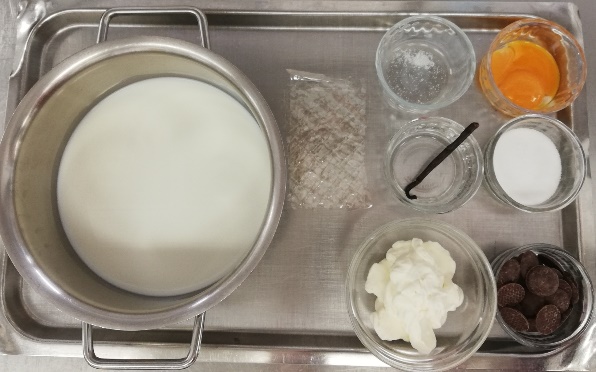 150	g		Vollmilch0.5	Stk.		Vanilleschote				Salz35		g		Eigelb45		g		Zucker70		g		Couverture, dunkel (ca. 49%)5		g		Gelatine80		g		Vollrahm, 35%Zutaten karamellisierte Birnenspalten: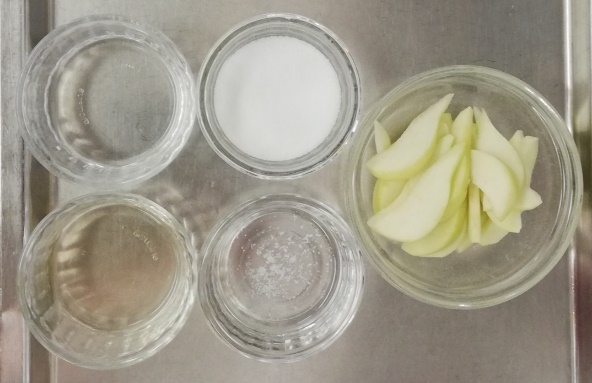 90		g		Birnen, geschält25		g		Zucker30		g		Weisswein50		g		Wasser					SalzGestürzte Bayerische Schokoladencreme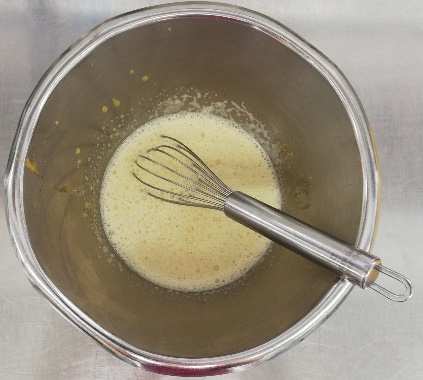 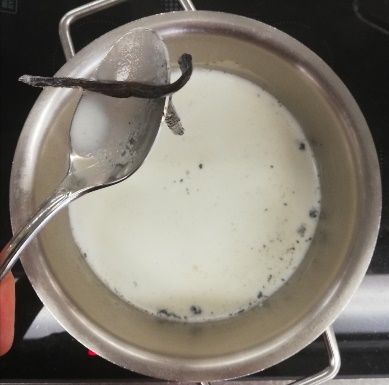 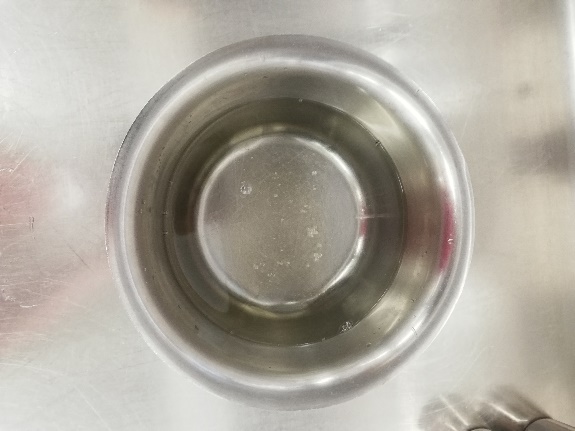 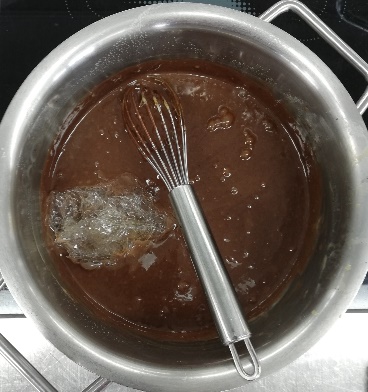 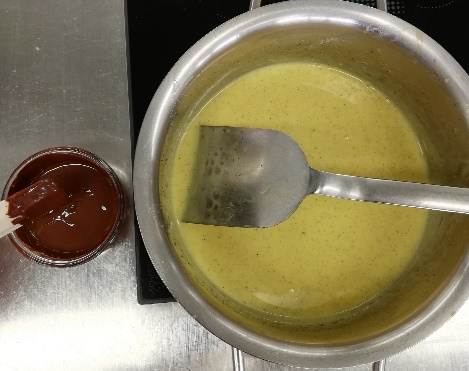 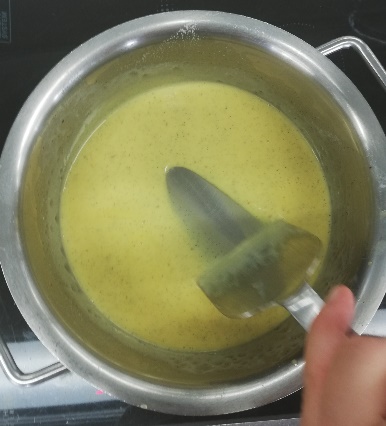 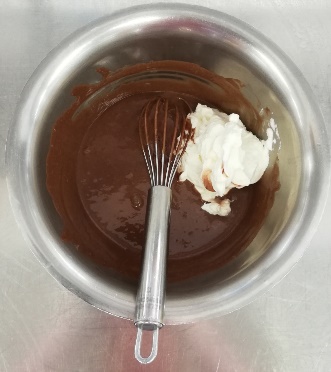 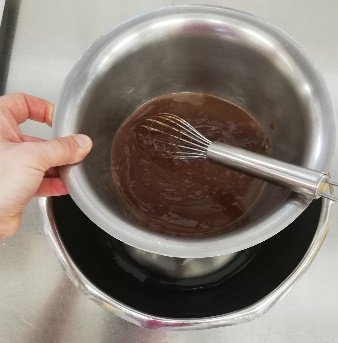 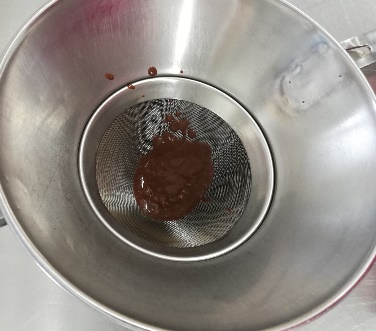 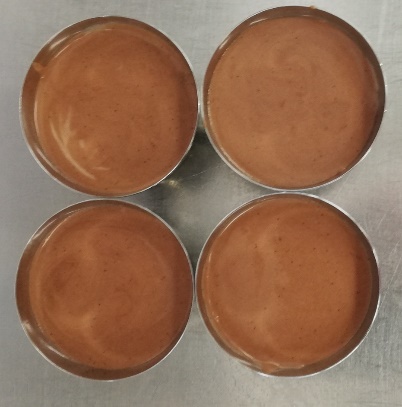 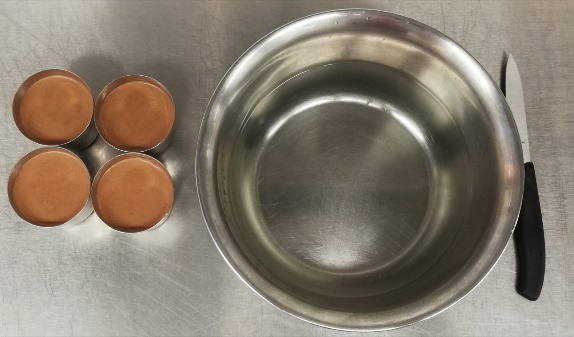 Karamellisierte Birnenspalten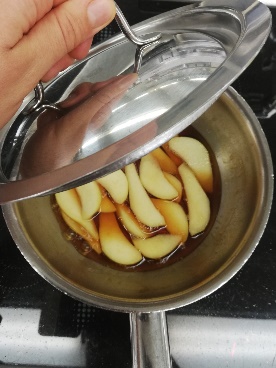 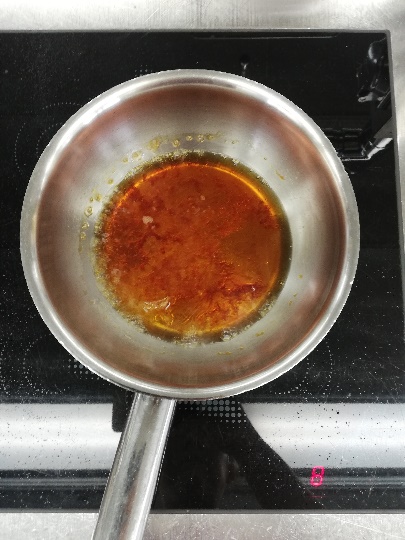 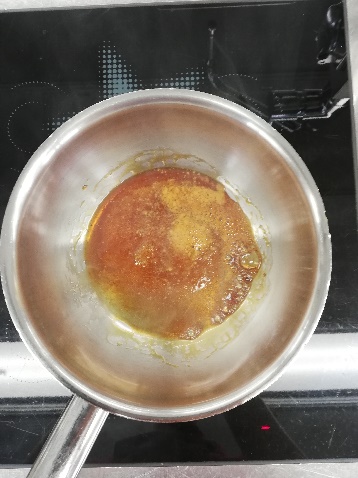 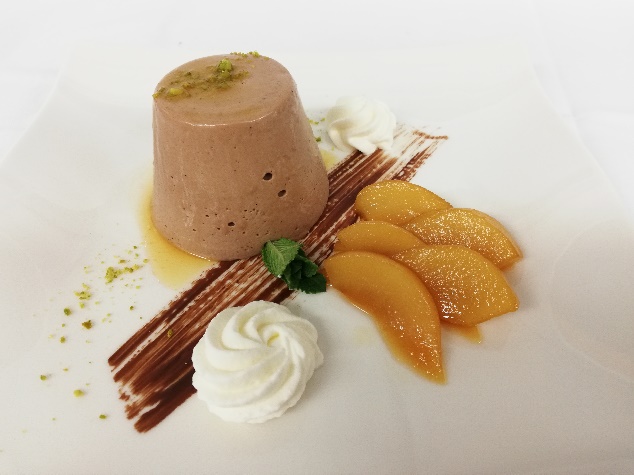 Gelatine einweichenTimbalesförmchen bereit stellenRahm steif schlagenMark von Vanilleschote auskratzenSchokolade im Rechaud oder auf Wasserbad vorsichtig schmelzen lassenMilch mit Salz, Vanillemark- und Schote aufkochenSchote entfrenenEigelb und Zucker schaumig rührenAufgekochte Milch unter Rühren in die Eimasse gebenZurück in die Pfanne gebenZur Rose erhitzen (max. 85°C)Während des Prozesses „zur Rose kochen“ ständig rühren, am besten mit einer BratschaufelHerd ausschaltenGeschmolzene, leicht ausgekühlte Schokolade zur erhitzen Masse geben, gut rührenAusgepresste Gelatine beigeben, unter Rühren auflösenMasse passieren damit keine Klumpen bestehenMasse auf Eiswasser kalt rühren, bis die Creme leicht anziehtGeschlagener Rahm vorsichtig unterhebenAbfüllenEvtl. etwas klopfen, damit vorhandene Luftbläschen entweichen könnenKühl stellen für mehrere StundenFörmchen kurz in warmes Wasser tauchenMit einem Messer den Rand anlösenStürzenZucker karamellisierenMit Weisswein und Wasser ablöschenZucker auflösenSalz beigebenBirnen beigebenWeich dünstenIm Fond erkalten lassenNach Belieben anrichten